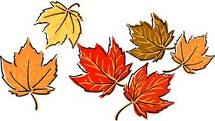 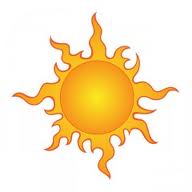 JANEIROJANEIROJANEIROJANEIROJANEIROJANEIROJANEIROSegTerQuaQuiSexSabDom01020304050607080910111213141516171819202122232425262728293031FEVEREIROFEVEREIROFEVEREIROFEVEREIROFEVEREIROFEVEREIROFEVEREIROSegTerQuaQuiSexSabDom0102030405060708091011121314151617181920212223242526272829MARÇOMARÇOMARÇOMARÇOMARÇOMARÇOMARÇOSegTerQuaQuiSexSabDom01020304050607080910111213141516171819202122232425262728293031ABRILABRILABRILABRILABRILABRILABRILSegTerQuaQuiSexSabDom010203040506070809101112131415161718192021222324252627282930MAIOMAIOMAIOMAIOMAIOMAIOMAIOSegTerQuaQuiSexSabDom01020304050607080910111213141516171819202122232425262728293031JUNHO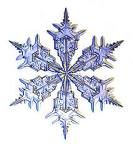 JUNHOJUNHOJUNHOJUNHOJUNHOJUNHOSegTerQuaQuiSexSabDom010203040506070809101112131415161718192021222324252627282930JULHOJULHOJULHOJULHOJULHOJULHOJULHOSegTerQuaQuiSexSabDom01020304050607080910111213141516171819202122232425262728293031AGOSTOAGOSTOAGOSTOAGOSTOAGOSTOAGOSTOAGOSTOSegTerQuaQuiSexSabDom01020304050607080910111213141516171819202122232425262728293031SETEMBRO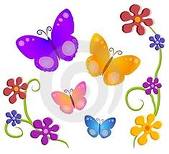 SETEMBROSETEMBROSETEMBROSETEMBROSETEMBROSETEMBROSegTerQuaQuiSexSabDom010203040506070809101112131415161718192021222324252627282930OUTUBROOUTUBROOUTUBROOUTUBROOUTUBROOUTUBROOUTUBROSegTerQuaQuiSexSabDom01020304050607080910111213141516171819202122232425262728293031NOVEMBRONOVEMBRONOVEMBRONOVEMBRONOVEMBRONOVEMBRONOVEMBROSegTerQuaQuiSexSabDom010203040506070809101112131415161718192021222324252627282930DEZEMBRODEZEMBRODEZEMBRODEZEMBRODEZEMBRODEZEMBRODEZEMBROSegTerQuaQuiSexSabDom01020304050607080910111213141516171819202122232425262728293031